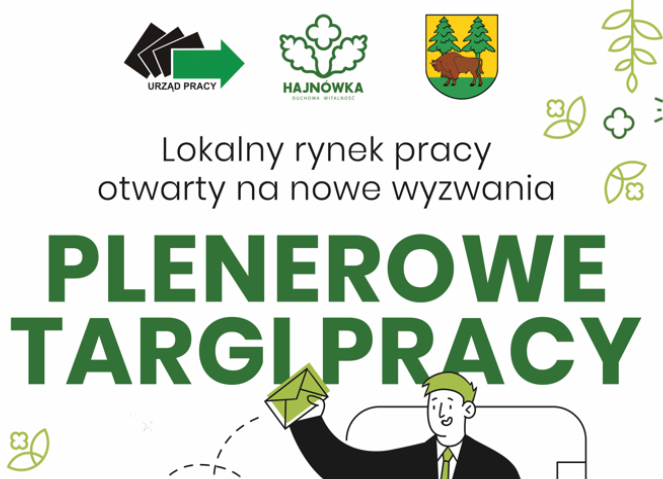 Niniejszym deklarujemy udział w targach pracy w dniu 23 maja 2023 r., w godz. 0900 – 1300.Bardzo prosimy o przybycie na godzinę dziewiątą w celu rejestracji uczestnictwa, oraz przygotowaniu stanowisk.Nazwa, adres i nr telefonu firmy (instytucji):Profil działalności Na stoisku targowym naszą firmę będą reprezentować:Nazwisko i imię osoby do kontaktu oraz jej numer telefonu: Oczekiwania wobec organizatorów targów:Inne oczekiwania: Za zorganizowanie własnego stoiska odpowiada pracodawca. W razie potrzeby dostępu do gniazda elektrycznego, prosimy o zabranie przedłużaczy elektrycznych. W przypadku dużej liczby wystawców ilość stolików i krzeseł może podlegać limitowaniu.Formularz należy przesłać do dnia 17 maja 2023 r. na poniższy adres:  Regulamin targów pracy dostępny jest na stronie internetowej: http://hajnowka.praca.gov.pl   POWIATOWY URZĄD PRACY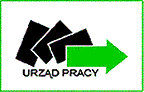 W HAJNÓWCEul. Piłsudskiego 10 A,   17-200 Hajnówkatel. 85 682-96-10,   fax  85 682-96-11                                            e-mail: biha@praca.gov.pl     https://hajnowka.praca.gov.plFORMULARZ ZGŁOSZENIOWY PLENEROWE TARGI PRACY „LOKALNY RYNEK PRACY OTWARTY NA NOWE WYZWANIA ”w dniu 23 maja 2023 r. na Ryneczku Miejskim w Hajnówce przy ulicy 3 Maja           Wyrażam zgodę na przetwarzanie przez Powiatowy Urząd Pracy w Hajnówce, ul. Józefa Piłsudskiego 10A, 17-200 Hajnówka moich danych osobowych zawartych w formularzu zgłoszeniowym w zakresie imienia i nazwiska, nazwy instytucji, pracodawcy, miejsca pracy, stanowiska, numeru telefonu, emaila w celu realizacji konferencji.Zgodnie z art. 13 ust. 1 i ust. 2 ogólnego rozporządzenia w sprawie  ochrony danych  osobowych osób fizycznych z dnia 27 kwietnia 2016 r.  Dz.U.UE.L.2016.119.1, zwanego dalej RODO informujemy, że:Administratorem danych osobowych jest  Powiatowy Urząd Pracy w Hajnówce,      ul. Piłsudskiego 10A, 17-200 Hajnówka.Administrator wyznaczył Inspektora Ochrony Danych Osobowych. Kontakt z IOD:e-mail: biha@praca.gov.pltelefon: (85)6829610;lub pisemnie do IOD  na adres Administratora.Dane osobowe przetwarzane będą na podstawie art. 6 ust.1 lit.b, c i e, art. 9 ust. 2  lit. g RODO  w celu  realizacji zadań wynikających z udziału w konferencji.Odbiorcą Państwa danych osobowych będą podmioty uprawnione do uzyskania danych osobowych na podstawie  przepisów prawa, oraz te z którymi Administrator zawarł umowę powierzenia przetwarzania danych.Dane osobowe nie będą przekazywane do państw trzecich lub organizacji międzynarodowych.Dane osobowe będą przechowywane w czasie niezbędnym do ich przetwarzania zgodnie  z obowiązującymi przepisami dotyczącymi archiwizacji dokumentów.Posiadają Państwo prawo dostępu do treści swoich danych osobowych oraz  prawo ich sprostowania, usunięcia, ograniczenia przetwarzania, prawo do przenoszenia danych, prawo wniesienia sprzeciwu, prawo do cofnięcia zgody w dowolnym momencie bez wpływu na zgodność z prawem przetwarzania, którego dokonano na podstawie zgody przed jej cofnięciem.Mają Państwo prawo wniesienia skargi do organu nadzorczego zajmującego się ochroną danych osobowych (Prezesa Urzędu Ochrony Danych Osobowych) w zakresie naruszenia prawa do ochrony danych osobowych.Podanie danych osobowych jest wymogiem ustawowym/warunkiem umownym/warunkiem zawarcia umowy. Jesteście Państwo zobowiązani do ich podania, a konsekwencją niepodania danych osobowych będzie odmowa rejestracji jako osoby bezrobotnej/poszukującej pracy lub niemożność skorzystania ze świadczeń, usług i instrumentów rynku pracy.Dane osobowe nie będą przetwarzane wyłącznie w sposób zautomatyzowany, w tym również w formie profilowania.                                                                      ..........................................							      (data,podpis)Nazwa: Adres i telefon: Nazwisko i imię: Stanowisko: Nazwisko i imię: Stanowisko: Ilość stolików: Ilość krzeseł: Powiatowy Urząd Pracy ul. Piłsudskiego 10A, 17-200 Hajnówka, tel. 85 682-96-20lub skan mailowo na adres biha@praca.gov.pl Imię i NazwiskoNazwa Instytucji/pracodawcy/miejsce pracyStanowiskoTelefonE-mail